提醒的話：1. 請同學詳細填寫，這樣老師較好做統整，學弟妹也較清楚你提供的意見，謝謝！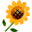 2. 甄選學校、科系請填全名；甄選方式與過程內容書寫不夠請續寫背面。         3. 可直接上輔導處網站https://sites.google.com/a/yphs.tw/yphsc/「甄選入學」區下載本表格，    以電子檔郵寄至yphs316@gmail.com信箱，感謝你！　　　　　              甄選學校甄選學校師範大學師範大學師範大學師範大學甄選學系甄選學系美術系國畫組美術系國畫組學生學測分數國英數社自總大學個人申請□科技校院申請入學□軍事校院大學個人申請□科技校院申請入學□軍事校院大學個人申請□科技校院申請入學□軍事校院□正取備取□未錄取□正取備取□未錄取學測分數1113613649大學個人申請□科技校院申請入學□軍事校院大學個人申請□科技校院申請入學□軍事校院大學個人申請□科技校院申請入學□軍事校院□正取備取□未錄取□正取備取□未錄取甄選方式與過程面試佔(   15 　%)一、形式：（教授：學生）人數=（  3：1　），方式：         老師問答              二、題目：自我介紹5分鐘3分鐘問問題作品問題:你認識張品慈老師，那畫作風格有被影響嗎?         為什麼選師大?有填北藝嗎?(師大可以跨系選修，不只是美術的，也可以是社會科學…)備審資料佔(   15  %)   或  □術科實作佔(     %)  或  □筆試佔(     %)□其他佔(     %)請註明其他方式，如：小論文面試佔(   15 　%)一、形式：（教授：學生）人數=（  3：1　），方式：         老師問答              二、題目：自我介紹5分鐘3分鐘問問題作品問題:你認識張品慈老師，那畫作風格有被影響嗎?         為什麼選師大?有填北藝嗎?(師大可以跨系選修，不只是美術的，也可以是社會科學…)備審資料佔(   15  %)   或  □術科實作佔(     %)  或  □筆試佔(     %)□其他佔(     %)請註明其他方式，如：小論文面試佔(   15 　%)一、形式：（教授：學生）人數=（  3：1　），方式：         老師問答              二、題目：自我介紹5分鐘3分鐘問問題作品問題:你認識張品慈老師，那畫作風格有被影響嗎?         為什麼選師大?有填北藝嗎?(師大可以跨系選修，不只是美術的，也可以是社會科學…)備審資料佔(   15  %)   或  □術科實作佔(     %)  或  □筆試佔(     %)□其他佔(     %)請註明其他方式，如：小論文面試佔(   15 　%)一、形式：（教授：學生）人數=（  3：1　），方式：         老師問答              二、題目：自我介紹5分鐘3分鐘問問題作品問題:你認識張品慈老師，那畫作風格有被影響嗎?         為什麼選師大?有填北藝嗎?(師大可以跨系選修，不只是美術的，也可以是社會科學…)備審資料佔(   15  %)   或  □術科實作佔(     %)  或  □筆試佔(     %)□其他佔(     %)請註明其他方式，如：小論文面試佔(   15 　%)一、形式：（教授：學生）人數=（  3：1　），方式：         老師問答              二、題目：自我介紹5分鐘3分鐘問問題作品問題:你認識張品慈老師，那畫作風格有被影響嗎?         為什麼選師大?有填北藝嗎?(師大可以跨系選修，不只是美術的，也可以是社會科學…)備審資料佔(   15  %)   或  □術科實作佔(     %)  或  □筆試佔(     %)□其他佔(     %)請註明其他方式，如：小論文面試佔(   15 　%)一、形式：（教授：學生）人數=（  3：1　），方式：         老師問答              二、題目：自我介紹5分鐘3分鐘問問題作品問題:你認識張品慈老師，那畫作風格有被影響嗎?         為什麼選師大?有填北藝嗎?(師大可以跨系選修，不只是美術的，也可以是社會科學…)備審資料佔(   15  %)   或  □術科實作佔(     %)  或  □筆試佔(     %)□其他佔(     %)請註明其他方式，如：小論文面試佔(   15 　%)一、形式：（教授：學生）人數=（  3：1　），方式：         老師問答              二、題目：自我介紹5分鐘3分鐘問問題作品問題:你認識張品慈老師，那畫作風格有被影響嗎?         為什麼選師大?有填北藝嗎?(師大可以跨系選修，不只是美術的，也可以是社會科學…)備審資料佔(   15  %)   或  □術科實作佔(     %)  或  □筆試佔(     %)□其他佔(     %)請註明其他方式，如：小論文面試佔(   15 　%)一、形式：（教授：學生）人數=（  3：1　），方式：         老師問答              二、題目：自我介紹5分鐘3分鐘問問題作品問題:你認識張品慈老師，那畫作風格有被影響嗎?         為什麼選師大?有填北藝嗎?(師大可以跨系選修，不只是美術的，也可以是社會科學…)備審資料佔(   15  %)   或  □術科實作佔(     %)  或  □筆試佔(     %)□其他佔(     %)請註明其他方式，如：小論文面試佔(   15 　%)一、形式：（教授：學生）人數=（  3：1　），方式：         老師問答              二、題目：自我介紹5分鐘3分鐘問問題作品問題:你認識張品慈老師，那畫作風格有被影響嗎?         為什麼選師大?有填北藝嗎?(師大可以跨系選修，不只是美術的，也可以是社會科學…)備審資料佔(   15  %)   或  □術科實作佔(     %)  或  □筆試佔(     %)□其他佔(     %)請註明其他方式，如：小論文面試佔(   15 　%)一、形式：（教授：學生）人數=（  3：1　），方式：         老師問答              二、題目：自我介紹5分鐘3分鐘問問題作品問題:你認識張品慈老師，那畫作風格有被影響嗎?         為什麼選師大?有填北藝嗎?(師大可以跨系選修，不只是美術的，也可以是社會科學…)備審資料佔(   15  %)   或  □術科實作佔(     %)  或  □筆試佔(     %)□其他佔(     %)請註明其他方式，如：小論文面試佔(   15 　%)一、形式：（教授：學生）人數=（  3：1　），方式：         老師問答              二、題目：自我介紹5分鐘3分鐘問問題作品問題:你認識張品慈老師，那畫作風格有被影響嗎?         為什麼選師大?有填北藝嗎?(師大可以跨系選修，不只是美術的，也可以是社會科學…)備審資料佔(   15  %)   或  □術科實作佔(     %)  或  □筆試佔(     %)□其他佔(     %)請註明其他方式，如：小論文心得與建議◎備審資料製作建議：  不要放太多西畫(不然他會說”為什麼不填西畫組”?)  多放國畫、篆刻 Ps:他們知道張品慈老師◎整體準備方向與建議：   多面試練習   了解書畫家和師大特色(國畫非純國畫風格)◎備審資料製作建議：  不要放太多西畫(不然他會說”為什麼不填西畫組”?)  多放國畫、篆刻 Ps:他們知道張品慈老師◎整體準備方向與建議：   多面試練習   了解書畫家和師大特色(國畫非純國畫風格)◎備審資料製作建議：  不要放太多西畫(不然他會說”為什麼不填西畫組”?)  多放國畫、篆刻 Ps:他們知道張品慈老師◎整體準備方向與建議：   多面試練習   了解書畫家和師大特色(國畫非純國畫風格)◎備審資料製作建議：  不要放太多西畫(不然他會說”為什麼不填西畫組”?)  多放國畫、篆刻 Ps:他們知道張品慈老師◎整體準備方向與建議：   多面試練習   了解書畫家和師大特色(國畫非純國畫風格)◎備審資料製作建議：  不要放太多西畫(不然他會說”為什麼不填西畫組”?)  多放國畫、篆刻 Ps:他們知道張品慈老師◎整體準備方向與建議：   多面試練習   了解書畫家和師大特色(國畫非純國畫風格)◎備審資料製作建議：  不要放太多西畫(不然他會說”為什麼不填西畫組”?)  多放國畫、篆刻 Ps:他們知道張品慈老師◎整體準備方向與建議：   多面試練習   了解書畫家和師大特色(國畫非純國畫風格)◎備審資料製作建議：  不要放太多西畫(不然他會說”為什麼不填西畫組”?)  多放國畫、篆刻 Ps:他們知道張品慈老師◎整體準備方向與建議：   多面試練習   了解書畫家和師大特色(國畫非純國畫風格)◎備審資料製作建議：  不要放太多西畫(不然他會說”為什麼不填西畫組”?)  多放國畫、篆刻 Ps:他們知道張品慈老師◎整體準備方向與建議：   多面試練習   了解書畫家和師大特色(國畫非純國畫風格)◎備審資料製作建議：  不要放太多西畫(不然他會說”為什麼不填西畫組”?)  多放國畫、篆刻 Ps:他們知道張品慈老師◎整體準備方向與建議：   多面試練習   了解書畫家和師大特色(國畫非純國畫風格)◎備審資料製作建議：  不要放太多西畫(不然他會說”為什麼不填西畫組”?)  多放國畫、篆刻 Ps:他們知道張品慈老師◎整體準備方向與建議：   多面試練習   了解書畫家和師大特色(國畫非純國畫風格)◎備審資料製作建議：  不要放太多西畫(不然他會說”為什麼不填西畫組”?)  多放國畫、篆刻 Ps:他們知道張品慈老師◎整體準備方向與建議：   多面試練習   了解書畫家和師大特色(國畫非純國畫風格)E-mail手機